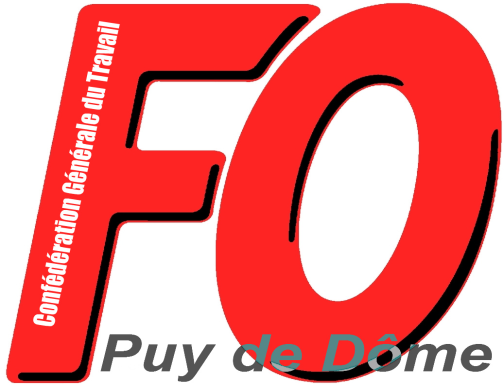 CommuniquéLoi relative à la sécurité globale : Avec la Confédération FORCE OUVRIÈRE, l’UD FO Puy de Dôme affirme son opposition globale !L’UD FO du Puy de Dôme rappelle les termes de la déclaration de la Commission Exécutive de la CGT-FORCE OUVRIÈRE : « La Commission exécutive dénonce dans le même temps la propension du gouvernement à recourir à des mesures d’exception, notamment avec la prorogation de l’état d’urgence sanitaire qui donne tout pouvoir au gouvernement pour restreindre de façon stricte la circulation, les réunions de tous ordres. La limitation des libertés individuelles et collectives conduit de fait à entraver sérieusement l’action syndicale, pourtant essentielle tant pour la santé des travailleurs que l’emploi et le pouvoir d’achat. (…) Alors que le débat au parlement de la proposition de loi « relative à la sécurité globale » vient de débuter, FO condamne cette proposition. »La loi relative à la sécurité globale s’inscrit dans une politique menée depuis plusieurs années de remise en cause des libertés individuelles et collectives, en particulier de la liberté syndicale : attaque contre le droit de grève, diminution des moyens dans le cadre de la représentation des salariés, remise en cause de la libre désignation des délégués syndicaux, restriction du droit de manifestation et de rassemblement…Avec la loi relative à la sécurité globale, le gouvernement franchit une nouvelle étape dans sa dérive liberticide… Outre l’attaque contre la liberté de presse et d’information, cette loi prévoit même la privatisation de missions de sécurité publique vers les entreprises privées de sécurité…Le 21 novembre 2020, des rassemblements et des manifestations ont eu lieu dans toute la France… Dans le Puy de Dôme, plus de 250 manifestants se sont rassemblés devant la Préfecture à Clermont-Fd à l’appel des organisations historiques de défense des droits de l’homme que sont la Ligue des Droits de l’Homme et La Libre Pensée… L’UD FO, comme d’autres syndicats, avait soutenu cette initiative.À nouveau des rassemblements et des manifestations sont organisés ce samedi 28 novembre 2020 dans toute la France, y compris malgré les décisions d’interdiction comme à Paris, contre la « loi relative à la sécurité globale » et pour l’arrêt et l’abandon de toutes les mesures de restrictions des libertés ! Informée de l’initiative de la Ligue des Droits de l’Homme et de la Libre Pensée de tenir un rassemblement devant la Préfecture du Puy de Dôme samedi 28 novembre 2020 à 11 heures, l’UD FO du Puy de Dôme soutient cette initiative et appelle à y participer.Pour la défense de nos libertés individuelles et collectivesContre toutes les mesures et projet de restriction des libertésRassemblement devant la PréfectureSamedi 28 novembre 2020 à 11 heures